 											All.1MODELLO DI DOMANDA PART-TIME  (In carta semplice da inoltrare per il tramite del Dirigente Scolastico) __l__ sottoscritto/a________________________________________________________________ nato/a  a _________________________  Prov. __________il________/___________/__________titolare presso____________________________________________________________________in qualità di docente e non / a tempo indeterminato : Infanzia                          COMUNE                                      SOSTEGNO  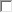  Primaria                         COMUNE                                     SOSTEGNO   Scuola Secondaria 1°grado – classe concorso ______________  NORMALE     SOSTEGNO                 Scuola Secondaria 2°grado – classe concorso ______________   NORMALE     SOSTEGNO   Personale ATA – profilo:  Collaboratore Scolastico    Assistente Amm.vo     Ass. Tecnico ai sensi degli articoli 39 e 58 del  C.C.N.L. 29/11/2007 – Comparto Scuola - e dell’O.M. n. 446 del 22/7/1997,                                                             CHIEDE   LA TRASFORMAZIONE del rapporto di lavoro da tempo pieno a tempo parziale;   LA MODIFICA del precedente orario di part-time e/o tipologia dell’orario di servizio,      a decorrere dal 01 settembre 2024 secondo la seguente tipologia:    -   TEMPO PARZIALE ORIZZONTALE   per n. ore    ________/________        (articolazione della prestazione del servizio su tutti i giorni lavorativi)      - TEMPO PARZIALE VERTICALE per n. ore ________/________                (articolazione della prestazione del servizio su non meno di tre giorni lavorativi)      - TEMPO PARZIALE MISTO   ___________________________________________(solo per il personale A.T.A. - articolazione della prestazione risultante dalla combinazione delle due modalità indicate alle lett. A e B)   RIPRISTINO TEMPO PIENO     A tale fine dichiara: di avere l’anzianità complessiva di servizio: aa_______ mm: _________ gg:_________; di essere in possesso dei seguenti titoli di precedenza previsti dall’art.7 c. 4 del D.P.C.M. n. 117/89:       - portatore di handicap o invalidità riconosciuta ai sensi della normativa sulle assunzioni obbligatorie;              (documentare con dichiarazione personale)      -  persone a carico per le quali è riconosciuto l’assegno di accompagnamento di cui alla L.11/2/80,           n. 18; (documentare con dichiarazione personale)     - familiari a carico portatori di handicap o soggetti a fenomeni di tossicodipendenza, alcolismo cronico             e grave debilitazione psicofisica; (documentare con certificazione in originale o copia autenticata          rilasciata dall’ASL o da preesistenti Commiss. Sanitarie Provinciali);     - figli di età inferiore a quella prescritta per la frequenza della scuola d’obbligo; (documentare con     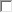           dichiarazione personale); - familiari che assistono persone portatrici di handicap non inferiore al 70%, malati di mente, anziani                non autosufficienti, nonché genitori con figli minori in relazione al loro numero; (documentare con              dichiarazione personale);      - aver superato i 60 anni di età ovvero aver compiuto 25 anni di effettivo servizio;          (documentare con dichiarazione personale);    - esistenza di motivate esigenze di studio, valutate dall’Amministrazione di competenza;           (documentare con idonea certificazione). __l__ sottoscritto/a dichiara fin d’ora di accettare che l’articolazione oraria del part time (ovvero i giorni in cui verrà effettuata la prestazione lavorativa) sarà definita annualmente in relazione alla compatibilità dell’orario richiesto con l’orario definitivo delle lezioni che verrà elaborato all’inizio di ciascun anno scolastico, e di accettare altresì eventuali variazioni del proprio orario di servizio rese necessarie per garantire l’unicità dell’insegnamento, in seguito alla definizione del numero effettivo di classi autorizzate in sede di adeguamento dell’organico di diritto alla situazione di fatto.Allega i seguenti documenti e/o dichiarazioni personali: ___________________________________  ________________________________________________________________________________  Data_________________                                                  Firma_____________________________ Firma di autocertificazione _____________________________ (DPR 445/2000 -da sottoscrivere al momento della presentazione della domanda all’impiegato della scuola) Il/la sottoscritto/a, ai sensi del D.L.gs. n. 196/03, autorizza l’Amministrazione Scolastica ad utilizzare i dati personali dichiarati solo ai fini istituzionali e necessari per l’espletamento del procedimento di cui alla presente domanda.	 Data _____________  	 	 	 	       Firma _____________________________ Informativa sul trattamento dei dati personali (Art. 13 del Regolamento UE 679/2016) Il Ministero dell’Istruzione in qualità di Titolare del trattamento, desidera, con la presente informativa, fornirLe informazioni circa il trattamento dei dati personali che La riguardano.Titolare del trattamento dei datiTitolare del trattamento dei dati è il Ministero dell’Istruzione, con sede in Roma presso Viale di Trastevere, n. 76/a, 00153 Roma, al quale ci si potrà rivolgere per esercitare i diritti degli interessati e l’U.S.R. Lazio, Viale G. Ribotta 41 – 00144 Roma.Responsabile della protezione dei datiIl Responsabile per la protezione dei dati personali del Ministero dell’Istruzione è stato individuato conD.M. 282 del 16 aprile 2018 nella Dott.ssa Antonietta D'Amato - Dirigente presso l'Ufficio III del Dipartimento per la programmazione e la gestione delle risorse umane, finanziarie e strumentali. Email: rpd@istruzione.it.Finalità del trattamento e base giuridica[attività amministrativa finalizzata alla gestione del rapporto di lavoro]Obbligo di conferimento dei dati[da norme giuridiche]Destinatari del trattamento[personale della scuola]Trasferimento di dati personali verso paesi terzi o organizzazioni internazionali[nessun trasferimento all’estero]Periodo di conservazione dei dati personali[secondo le norme in vigore]Diritti degli interessatiL’interessato ha diritto di chiedere al titolare del trattamento dei dati:l’accesso ai propri dati personali disciplinato dall’art. 15 del Regolamento UE 679/2016;la rettifica o la cancellazione degli stessi o la limitazione del trattamento previsti rispettivamente dagli artt. 16, 17 e 18 del Regolamento UE 679/2016;la portabilità dei dati (diritto applicabile ai soli dati in formato elettronico) disciplinato dall’art. 20del Regolamento UE 679/2016;l’opposizione al trattamento dei propri dati personali di cui all’art. 21 del Regolamento UE 679/2016.Diritto di reclamoGli interessati nel caso in cui ritengano che il trattamento dei dati personali a loro riferiti sia compiuto in violazione di quanto previsto dal Regolamento UE 679/2016 hanno il diritto di proporre reclamo al Garante, come previsto dall'art. 77 del Regolamento UE 679/2016 stesso, o di adire le opportune sedi giudiziarie ai sensi dell’art. 79 del Regolamento UE 679/2016.Processo decisionale automatizzato[NO]Data		firma 	Riservato all’istituzione scolastica Assunta al protocollo della scuola al n.____________ del ________________ Si dichiara che la richiesta e l’orario di riduzione di lavoro a tempo parziale è compatibile con l’organizzazione dell’orario di servizio scolastico. Si esprime parere favorevole alla trasformazione/modifica del rapporto di lavoro a tempo parziale del/della richiedente.  	                                                                               IL DIRIGENTE SCOLASTICO Data ______________________ 	 	 	 	__________________________ 